Общие сведения о Калачевском муниципальном районе Волгоградской области.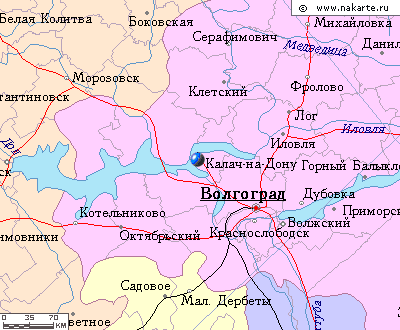 С введением в действие Федерального закона от 06 октября . № 131-ФЗ «Об общих принципах организации местного самоуправлении в Российской Федерации» и в соответствии с Законом Волгоградской области от 20.01.2005 г. №94-ОД район получил статус муниципального и стал называться Калачевский муниципальный район. Район занимает площадь 4,2 тыс. кв. км., что составляет 3,7 % территории Волгоградской области.Территория Калачёвского района расположена в западной части Волгоградской области, вытянута с северо-запада на юго-восток и граничит с Клетским, Иловлинским, Городищенским, Светлоярским, Октябрьским и Суровикинским районами. Река Дон делит его на две неравные части.Климат резко континентальный. Максимальные температуры августа могут достигать +44°C, минимальные температуры наблюдаются в январе и могут достигать -35°C.Площадь всех сельскохозяйственных угодий в районе составляет более 324 тыс. га, в том числе: пашни – 201 тыс. га, сенокосы – 130 га, пастбища - 105 тыс. га, леса и лесополосы – 1,4 тыс. га.Калачевский район относится к району с достаточно развитой транспортной сетью, где обеспечена круглогодичная связь практически со всеми населенными пунктами по автомобильным дорогам с твердым покрытием. Протяженность автомобильных дорог общего пользования и транспортных инженерных сооружений вне границ населенных пунктов поселения (за исключением дорог и транспортных инженерных сооружений федерального и регионального значения) составляет 419,65 км, в том числе с твердым покрытием 281,85 км.По состоянию на 1 января 2017 года численность населения Калачевского муниципального района составила 53957 человек и с начала года уменьшилась на 504 человека или на 0,9 %. Население Калачевского городского поселения составляет – 24237 человек, сельских поселений – 29720 человек. 17507 жителей района или 32,1 % являлись пенсионерами. Основным источником информации для заполнения типовой формы доклада является официальная статистическая информация.2. Обоснование достигнутых значений показателей по направлениям:I. Экономическое развитие.Изменение темпов роста показателей отчетного периода по сравнению с предыдущим периодом связано со сложившейся экономической и политической обстановкой в мире, которая оказывает негативное влияние на промышленный сектор как в отношении производственной деятельности, так и в отношении реализации продукции.На территории Калачевского муниципального района наибольшее число предприятий и организаций сосредоточено в промышленном производстве, сельском хозяйстве и торговле.В 2016 году оборот организаций Калачевского муниципального района составил в действующих ценах 2762,1 млн. рублей, или 74,8 % к 2015 году, объем отгруженных товаров собственного производства, выполненных работ и услуг собственными силами – соответственно 1366,5 млн. рублей, или 55,5 %. За 2016 год по основным видам деятельности обороты составили:обрабатывающие производства – 337,5 млн. рублей или 70,4 % к 2015 году;сельское хозяйство – 318,1 млн. рублей или 110,5 % к 2015 году;оптовая и розничная торговля, ремонт автотранспортных средств, мотоциклов, бытовых изделий и предметов личного пользования – 1621,3 млн. рублей, что составляет 106,0 % к 2015 года;предоставление прочих коммунальных, социальных и персональных услуг – 453,4 млн. рублей или 92,5 % к 2015 году.Обрабатывающие производства в общем объеме отгруженных товаров собственного производства, выполненных работ и услуг собственными силами предприятий характеризуются следующим показателем:2016 год 336,2 млн. рублей в действующих ценах или 70,3 % к предыдущему периоду.Производство и распределение газа и воды характеризуются следующим показателем:2016 год 164,3 млн. рублей в действующих ценах или 102,2 % к предыдущему периоду.Основной составляющей частью структуры промышленного производства Калачевского муниципального района являются обрабатывающие производства, производство и распределение электроэнергии, газа и воды.Основными направлениями деятельности сельского хозяйства в Калачевском муниципальном районе являются зерновое производство в растениеводстве и мясомолочное в животноводстве. Из общей земельной площади муниципального района в 421,7 тыс. га сельскохозяйственные угодья составляют 307,9 тыс. га, в том числе 200,9 тыс. га пашни. В обработке на сегодняшний день находится 175 тыс. га.Структура посевных площадей в районе сложилась следующая: из 200,9 тыс. га пашни, посевная площадь в 2016 году оставила 94 879 га., площадь зерновых составила – 83 054 га, в том числе, озимые – 48 737 га, яровые – 34 317 га.С 83054 га собрано 194491 тонн зерна. При этом урожайность составила 23,4 ц/га. С 5631 га собрано 4317 тонн технических (масличных) культур, урожайность составила -7,7 ц/га. Всего собрано 9343 тонн овощей, 105 тонн картофеля.Животноводство в 2016 году характеризуется следующими показателями:поголовье КРС составляет – 15 314 голов, в том числе коров – 7 116 головы;производство скота и птицы в живом весе 5758 тн., где доля сельскохозяйственных организаций и К(Ф)Х составила – 7 %, ЛПХ – 93 %;производство молока 28943 тн., где доля сельскохозяйственных организаций и К(Ф)Х составила – 31 %, ЛПХ –69 %, надой на 1 фуражную корову – 4281 кг.За 2016 год организациями сельского хозяйства, не относящимися к субъектам малого предпринимательства, Калачевского муниципального района отгружено товаров собственного производства, выполнено работ и услуг собственными силами на сумму 318,1 млн. рублей в фактически действующих ценах, то есть 110,5 % к 2015 году.Увеличение оборота по сельскому хозяйству на 10,5 % по сравнению с предыдущим периодом, прежде всего, связано с увеличением урожайности зерновых на 102,6 % и, соответственно, увеличением их валового сбора на 1081,1 тыс. ц., а так же увеличением урожайности плодово-ягодных культур на 54,7 % - увеличение валового сбора составило 77,3 т.Состояние потребительского рынка в Калачёвском муниципальном районе характеризуется как стабильное, с соответствующим уровнем насыщенности товарами и услугами, с развитой сетью предприятий общественного питания, бытового обслуживания населения и торговли.По результатам 2016 года на территории Калачёвского муниципального района функционирует 453 предприятия розничной торговли, в том числе 361 магазин, из них:продовольственной группы – 213 единиц,непродовольственной группы – 142 единиц,смешанных – 6 единиц,мелкорозничной торговой сети - 92 единицы. Структура предприятий торговли сложилась следующим образом:предприятия стационарной торговли – 9,7 % от общего числа предприятий розничной торговли;предприятия мелкорозничной торговли – 20,3 %.За 2016 год оборот розничной торговли организаций Калачевского муниципального района сложился в объеме 1671,4 млн. рублей, то есть 105,9 % к 2015 году, оборот общественного питания в 2016 году к 2015 году увеличился в 8,1 раз.В расчете на душу населения оборот розничной торговли составил 30,5 тыс. рублей.В 2016 году населению Калачевского муниципального района организациями оказано платных услуг на сумму 453,4 млн. рублей, что в 2015 году составило 92,5 %. Наибольшая доля в объеме платных услуг приходится на коммунальные услуги (73,9 %).Объем платных услуг организаций на душу населения составил 7,8 тыс. рублей.В 2017-2019 гг. в районе планируются к реализации ряд инвестиционных проектов. Наиболее значимыми инвестиционными проектами для Калачевского муниципального района являются:строительство орошаемого участка ООО «СП «Донское» площадью 1469,6 га. (645,3 млн. рублей);строительство системы орошения «Приморский - Колпачки» с закладкой яблоневого сада Донским филиалом ООО НПГ «Сады Придонья» площадью230 га. (60 млн. рублей);строительство орошаемого участка КФХ Штепо А.В. площадью 162 га.в п. Комсомольский (45,0 млн. рублей);строительство крытой площадки под временное хранение зерновых КХ Щербакова В.Ф. площадью 600,0м2 и стоянки с/х техники (1,0 млн. рублей);строительство крытой площадки под временное хранение зерновых ИП Братухина Э.В. площадью 600,0м2 и стоянки с/х техники (1,0 млн. рублей).Иностранных инвестиций к поступлению на территорию района не планируется.В предстоящий прогнозируемый период 2017-2019гг. главной целью социально-экономического развития района продолжает оставаться повышение качества и уровня жизни населения, создание условий для инвестиционной привлекательности района, создание эффективной, ориентированной на конечный результат социальной инфраструктуры.П.1. Число субъектов малого и среднего предпринимательства в расчете на 10000 человек населения.Фактическое значение показателя в 2016 году превысило значение за 2015 год на 0,4 единицы и составило 318,4 единицы. Причина положительной динамики заключается в снижении численности района с 54461 чел. до 53957 чел.До 2019 года планируется сдерживание сокращения количества предпринимателей за счет реализации государственной политики, направленной на поддержку малого и среднего бизнеса. П.2. Доля среднесписочной численности работников (без внешних совместителей) малых и средних предприятий в среднесписочной численности работников (без внешних совместителей) всех предприятий и организаций.Фактическое значение показателя в 2016 году составило 39,6 % и по сравнению с 2015 годом увеличилось на 3,3 процентных пункта. Увеличение доли среднесписочной численности работников связано с сокращением среднесписочной численности работников предприятий и организаций, не связанных с предпринимательской деятельностью. В плановом периоде, до 2019 года планируется увеличение показателя, главным образом, за счет организации квалифицированной системы обучения, проведения семинаров, совещаний координационного совета по развитию малого и среднего предпринимательства и развитию конкуренции на территории Калачевского муниципального района Волгоградской области по вопросам развития предпринимательства, в том числе и в рамках реализации муниципальной программы «Развитие и поддержка малого и среднего предпринимательства в Калачевском муниципальном районе Волгоградской области на 2017-2019 года».П.3. Объем инвестиций в основной капитал (за исключением бюджетных средств) в расчете на одного жителя.Значение показателя в 2016 году по сравнению с 2015 годом увеличилось на 1570,0 рублей или на 107,5 % и составило 3030,0 рублей в расчете на 1 жителя района. Причина увеличения заключается в завершении и частичном завершении инвестиционных проектов в отчетном периоде:строительство коровника на 800 мест в ООО СП «Донское». Фактическая стоимость составила 60,0 млн. рублей, что на 70,9 тыс. рублей меньше сметной стоимости проекта. Удешевление стоимости произведено за счет использования в качестве каркаса коровника бывших в употреблении ж/бетонных полурам, с проведением их тщательной экспертизы, а также закупки оборудования других марок.строительство системы орошения «Приморский - Колпачки» с закладкой яблоневого сада Донским филиалом ООО НПГ «Сады Придонья», 220 га. В 2016 году освоено 95,0 млн. рублей или 61,3 % от общей стоимости проекта.В период до 2019 года значение показателя «Объем инвестиций в основной капитал в расчете на одного жителя» планируется в размере 4000,00 рублей или 132,0 % к уровню 2016 года.Положительная динамика объема инвестиций будет обеспечена за счет реализации запланированных инвестиционных проектов.П.4. Доля площади земельных участков, являющихся объектами налогообложения земельным налогом, от общей площади территории муниципального района.Фактическое значение показателя в 2016 году составило 32,1  %. К 2019 году значение показателя планируется незначительное увеличение показателя за счет выкупа земельных участков, находящихся в аренде.П.5. Доля прибыльных сельскохозяйственных организаций в общем их числе.На территории района зарегистрировано 15 сельскохозяйственных организаций, из которых 13 фактически осуществляли деятельность. Доля прибыльных сельскохозяйственных организаций в 2016 году составляет 87,0 %. В 2016 году из 15 сельскохозяйственных организаций 13 организаций сработали с прибылью. Одно предприятие ООО «Приморское» сработало с нулевым результатом, ОАО «Варваровское» – с убытком, в настоящий момент они находятся на стадии ликвидации.В перспективе планового периода 2017-2019гг. за счет ликвидации убыточных предприятий, доля прибыльных хозяйств к общему их числу к 2019 году планируется в размере 95,0 %.П.6. Доля протяженности автомобильных дорог общего пользования местного значения, не отвечающих нормативным требованиям, в общей протяженности автомобильных дорог общего пользования местного значения.Фактическое значение показателя  в 2016 году составляет 51,9 %, что на 48,6 процентных пункта больше, чем в 2015 году. Увеличение значений показателя обусловлено изменениями при расчете показателя, согласно методике, утвержденной Приказом Росстата от 03.08.2016 №385, в связи с включением в расчет грунтовых дорог.В плановом периоде данный показатель планируется снизить до уровня 45,0 % за счет ремонтных работ из средств «Дорожного фонда», который в 2017 году составил 83260,2 тыс. рублей, а также реализации муниципальной программы «Содержание автомобильных дорог общего пользования местного значения находящихся в собственности администрации Калачевского муниципального района Волгоградской области на 2015-2018гг». Планируемый объем финансирования программы на 2017-2018 годы составит 1250,0 тыс. рублей, в том числе по годам:2017 год – 650,0 тыс. рублей;2018 год – 600,0 тыс. рублей.П.7. Доля населения, проживающего в населенных пунктах, не имеющих регулярного автобусного и (или) железнодорожного сообщения с административным центром муниципального района, в общей численности населения муниципального района.Значение показателя за 2016год равно значению за 2015 год и составляет 1,0 %. 9 населенных пунктов района не имеют регулярного транспортного сообщения из-за отсутствия к данным населенным пунктам дорог с твердым покрытием, крайне низкого пассажиропотока и отказа перевозчиков в обслуживании. В период до 2019 года планируется сохранить данный показатель на уровне отчетного периода.П.8. Среднемесячная номинальная начисленная заработная плата работников:крупных и средних предприятий по сравнению с 2015 годом увеличилась на 544,2 рубля (2,6 %) и составила 21213,0 рублей. В районе ежемесячно проводится мониторинг средней заработной платы по 121 работодателю, который позволяет выявить организации, не выполняющие трехстороннее соглашение «О соблюдении регионального минимального уровня заработной платы». Руководители, выплачивающие наемным работникам заработную плату ниже регионального минимума, приглашаются на заседания межведомственной комиссии по мобилизации доходов в консолидированный бюджет Калачевского муниципального района Волгоградской области и вопросам неформальной занятости. Согласно прогнозу значения показателя составят в 2017г. – 22500,0 рублей, в 2018г. – 23500,0 рублей, в 2019г. – 24500,0 руб.;муниципальных дошкольных учреждений снизилась в 2016 году по сравнению с 2015 годом на 208,3 рублей и составила 15257,7 рублей, в связи с проведением оптимизационных мероприятий в части реорганизации 6 детских садов в филиалы;муниципальных общеобразовательных учреждений увеличилась в 2016 году на 826,22 рубля и составила 22234,4 рублей;учителей муниципальных общеобразовательных учреждений увеличилась на 416,4 рубля и составила 27020,0 рублей;муниципальных учреждений культуры и искусства по сравнению с 2015 годом увеличилась на 1947,3 рублей и составила 16847,0 рублей;Изменения фактических значений заработной платы работников дошкольных, общеобразовательных учреждений в 2016 году по сравнению с 2015 годом связаны с обеспечением в 2016 году уровня номинальной заработной платы в среднем по отдельным категориям работников муниципальных учреждений, повышение оплаты труда которых предусмотрено указами Президента Российской Федерации от 07 мая 2012 года № 597 «О мероприятиях по реализации государственной социальной политики» и дорожной картой "Изменения в отраслях социальной сферы, направленные на повышение эффективности образования Калачевского муниципального района";муниципальных учреждений физической культуры и спорта по сравнению с 2015 годом увеличилась на 2862,5 рублей и составила 16804,6 рублей.II. Дошкольное образование.Система дошкольного образования Калачевского муниципального района на 01.01.2017 г. включает 15 учреждений и 2 дошкольные группы на базе МКОУ СШ №3, общая численность воспитанников которых составляет 1640 человек. В 2016 году 6 детских садов реорганизованы в филиалы.По состоянию на 01.01.2017 года численность детей, состоящих на учете для определения в муниципальные дошкольные учреждения, составляла в возрасте от 1,5 до 3 лет – 445 детей. В возрасте от 3 до 7 лет – 44 ребенка, родители которых по собственному желанию перенесли срок определения детей в муниципальные дошкольные учреждения на более поздний период. П.9. Доля детей в возрасте 1-6 лет, получающих дошкольную образовательную услугу и (или) услугу по их содержанию в муниципальных образовательных учреждениях в общей численности детей в возрасте 1-6 лет.Фактическое значение показателя в 2016 году по сравнению с 2015 годом увеличилось на 6 процентных пункта и составило 49,8 %. В прогнозном периоде планируется увеличить долю детей, получающих дошкольную образовательную услугу до 75,0 %, в т.ч. за счет:принятия из федеральной собственности в муниципальную дошкольного образовательного учреждения п. Октябрьский и открытия в нем двух дополнительных групп;открытие дополнительной группы в МКДОУ "Детский сад № 6 "Радуга" г. Калач-на-Дону";ремонта здания в п. Пятиморск, ранее принадлежавшего детскому саду.П.10. Доля детей в возрасте 1-6 лет, состоящих на учете для определения в муниципальные дошкольные образовательные учреждения, в общей численности детей в возрасте 1-6 лет.Фактическое значение показателя в 2016 году по сравнению с 2015 годом снизилось на 5,6 процентных пункта и составило 18,8 %. Причиной снижения показателя служит предоставление возможности получать услугу по дошкольному образованию через группы кратковременного пребывания в дошкольных учреждениях, МКУ ДО ДЭБЦ "Эко-Дон", ГКСУСО "Калачевский социально-реабилитационный центр для несовершеннолетних", ГКУСО "Калачевский Центр социального обслуживания населения".П.11. Доля муниципальных дошкольных образовательных учреждений, здания которых находятся в аварийном состоянии или требуют капитального ремонта, в общем числе муниципальных дошкольных образовательных учреждений в 2016 году составила 0 %. III. Общее и дополнительное образование.Система общего и дополнительного образования Калачевского муниципального района на 01.01.2017г. включает 22 школы, реализующих программы общего образования для 5513 обучающихся и 3 учреждения дополнительного образования, воспитанники которых составляют 31,7 % от общего числа учащихся общеобразовательных учреждений района, т.е. 1748 человек. В 2016 году одно образовательное учреждение МКОУ «Черкасовская основная школа» присоединена к МКОУ СШ №4 г. Калача-на-Дону.Средняя наполняемость в классах городского поселения составила 21,67 человек, сельского поселения – 13,58 человек. В 2016 году затраты на содержание одного обучающегося общеобразовательного учреждения городского поселения составили 38,5 рублей в день, сельского – 76,5 рублей в день.Из 471 девятиклассников, допущенных в 2016 году к сдаче экзаменов за курс основной школы, 55 человек или 11,6 % не показали положительных результатов по двум обязательным предметам, 16 выпускников 9-х классов получили аттестат с отличием.Из 222 выпускников, сдававших ЕГЭ в 2016 году, 20 выпускников остались без аттестатов о среднем образовании, 14 выпускников 11-х классов были награждены медалью «За особые успехи в учении».548 обучающихся из 28 населенных пунктов района подвозятся в 13 школ района. Для этой цели используются 20 школьных автобусов. В декабре 2016 года три образовательных учреждения получили новые школьные автобусы.В отчетном периоде на ремонтные работы образовательных учреждений из средств местного бюджета было выделено 11657,6 тыс. рублей и 3757,1 тыс. рублей из областного и федерального бюджета.В рамках введения и реализации новых образовательных стандартов в общеобразовательных учреждениях происходит интеграция дополнительного образования в систему внеурочной деятельности общеобразовательных учреждений.В районе осуществляют деятельность 3 учреждения дополнительного образования: МКУ ДО ЭБЦ «Эко-Дон» (эколого-биологическая), МКУ ДО ДЮСШ (спортивная), МКУ ДЮЦ «Танаис» (спортивно-оздоровительная), воспитанники которых составляют 32,0 % от общего числа учащихся общеобразовательных учреждений района, т.е. 1748 человек.Воспитанники учреждений дополнительного образования детей принимали активное участие в соревнованиях российского и областного уровня, в которых стали победителями и призерами. В 2016 году Калачевский район одиннадцатый раз стал победителем областной спартакиады школьников.В летний период 2016 года в учреждениях дополнительного образования была организована работа оздоровительных лагерей с дневным пребыванием детей, в которых было оздоровлено 150 человек.П.12. Доля выпускников муниципальных общеобразовательных учреждений, сдавших единый государственный экзамен по русскому языку и математике, в общей численности выпускников муниципальных общеобразовательных учреждений, сдававших единый государственный экзамен по данным предметам.Показатель 2016 года по сравнению с 2015 годом снизился на 1,3 процентных пункта и составил 95,4 %. За счет улучшения качества подготовки выпускников к 2019 году планируется повысить показатель до уровня 99,4 %.П.13. Доля выпускников муниципальных общеобразовательных учреждений, не получивших аттестат о среднем (полном) образовании, в общей численности выпускников муниципальных общеобразовательных учреждений.По сравнению с предыдущим периодом значение показателя 2016 года увеличилось на 2,9 процентных пункта и составило 9,0 %.В плановом периоде значение показателя планируется довести до 1,0 %, за счет активной поддержки олимпийского движения – одного из основных направлений поиска и поддержки талантливых детей в Калачевском районе.В целях поощрения талантливых детей присуждаются персональные стипендии главы администрации Калачевского муниципального района. П.14. Доля муниципальных общеобразовательных учреждений, соответствующих современным требованиям обучения, в общем количестве муниципальных общеобразовательных учреждений.Значение показателя 2016 года составляет 81,8 % и увеличилось по сравнению с 2015 годом на 3,8 процентных пункта за счет улучшения материально технической базы общеобразовательных учреждений. 4 школы из 22 не соответствуют современным требованиям обучения.К 2019 году планируется улучшить данный показатель до уровня 91,3 %. П.15. Доля муниципальных общеобразовательных учреждений, здания которых находятся в аварийном состоянии или требуют капитального ремонта, в общем количестве муниципальных общеобразовательных учреждений в 2016 году составила 0 %.П.16. Доля детей первой и второй групп здоровья в общей численности обучающихся в муниципальных общеобразовательных учреждениях.Фактическое значение показателя в 2016 году составило 93,6 %, что соответствует значению 2015 года. По прогнозу доля детей с первой и второй группой здоровья в плановом периоде 2017-2018гг. составит 94,0 %, в связи с проведением профилактических мероприятий, связанных с укреплением здоровья. Рост показателя также будет обеспечен за счет летних оздоровительных кампаний. Итоги данной кампании 2016 года показали, что планы работы пришкольных лагерей в целом выполнены. Случаев вспышки инфекционных заболеваний, отравлений и других несчастных случаев не зафиксировано.П.17. Доля обучающихся в муниципальных общеобразовательных учреждениях, занимающихся во вторую (третью) смену, в общей численности, обучающихся в муниципальных общеобразовательных учреждениях.Значение показателя в 2016 году уменьшилось на 0,55 процентных пункта в сравнении с 2015 годом и составило 10,45 %. Частично снизить проблему увеличения количества детей, обучающихся во вторую смену, позволило за счет рационального использования имеющихся площадей. На данный показатель также негативно влияет кадровая проблема: образующиеся вакансии закрывают дополнительной нагрузкой учителей начальных классов, которые вынуждены вести классное руководство в двух классах и, как следствие, работать в 2 смены. В период до 2019 года планируется сохранить данный показатель на уровне не выше 10,0 %.В соответствии с государственной программой Волгоградской области "Создание новых мест в общеобразовательных организациях Волгоградской области в соответствии с прогнозируемой потребностью и современными условиями обучения" на 2016 - 2025 годы" на 2020 год запланировано строительство здания общеобразовательной организации в г. Калаче-на-Дону Волгоградской области на 500 мест.П.18. Расходы бюджета муниципального образования на общее образование в расчете на 1 обучающегося в муниципальных общеобразовательных учреждениях.Фактическое значение показателя в 2016 году составило 66,2 тыс. рублей, что на 2,75 рублей или на 4,3 % больше значения 2015 года. Рост связан с изменениями в расчетах. Фактически, субвенции, поступившие из областного бюджета на организацию образовательного процесса, в отчетном периоде снижены по сравнению с предыдущими периодами.На плановый период 2017-2019 годы значение показателя указано на основании объема бюджетных ассигнований, предусмотренных в бюджете муниципального района на 2017 год и плановый период 2018-2019гг.П.19. Доля детей в возрасте 5-18 лет, получающих услуги по дополнительному образованию в организациях различной организационно-правовой формы и формы собственности, в общей численности детей данной возрастной группы.Доля детей в возрасте 5-18 лет, получающих услуги по дополнительному образованию, в общей численности детей данной возрастной группы за 2016 год составила 58,5 %, что на 2,1 процентных пункта выше уровня 2015 года. В период до 2019 года планируется увеличение данного показателя до 72,0 % за счет привлечения детей в кружки и секции общеобразовательных учреждений.IV. Культура.Учреждения Калачевского муниципального района, оказывающие услуги в сфере культуры, можно объединить в три группы по видам услуг, которые оказываются населению: дополнительное образование, библиотечное обслуживание, культурно-досуговая деятельность. Действуют 2 детские школы искусств, 1 филармония, 1 театральный центр детского творчества, 1 районный дом культуры и обособленные 32 учреждения культуры клубного типа (сельские дома культуры и сельские клубы), 5 муниципальных библиотек и 23 библиотеки сельских поселений.Дополнительное образование детей в области искусства в районе предоставляют детские школы искусств. На территории муниципального образования в целях более глубокого удовлетворения потребностей населения в эстетическом и нравственном воспитании детей и подростков действует два учреждения дополнительного образования детей:МКУ ДО «Калачевская школа искусств»;МКУ ДО «Береславская школа искусств» (учреждение имеет филиал – «Октябрьская школа искусств»).Важнейшим индикатором работы школы дополнительного образования является привлечение детей к творческим и конкурсным мероприятиям. О высоком уровне подготовки обучающихся свидетельствует их успешное участие в конкурсах, фестивалях, выставках разных уровней, в 2016 году оно составило – 75,0 % (611 чел.) от общей численности контингента детских школ искусств. Обладателями призовых мест конкурсной деятельности стали – 544 чел. (89,0 %) от общего числа участвующих в творческих мероприятиях.В учреждениях дополнительного образования работает 62 сотрудника, из которых 5 молодых специалистов. Функционируют 5 детских коллективов, имеющие почетное звание «Образцовый».С целью стимулирования одаренных детей, администрация Калачевского муниципального района назначает 4 ежегодных стипендии учащимся за достижения в учебной и творческой деятельности в области искусства.В библиотеках продолжают осуществляться процессы информатизации с целью перехода библиотек на предоставление электронных услуг и повышения качества библиотечного обслуживания населения.В течение 2016 года библиотеками было проведено 1743 различных мероприятий, участниками которых стали 37814 человек. Охват населения Калачевского муниципального района библиотечным обслуживанием в 2016 году составил 39,8 %. На комплектование библиотек в отчетном периоде из средств местного бюджета было выделено 690 тыс. рублей, что на 76 тыс. рублей больше чем в 2015 году. В целях сохранности активной части фондов библиотекарями и читателями постоянно проводится косметический ремонт. В течение отчетного периода было отреставрировано 1886 экземпляров книг. В течение 2016 года в учреждениях культуры Калачевского муниципального района прошли культурно-массовые мероприятия для всех категорий и слоев населения в количестве – 3520 мероприятий различной направленности, из них для детей – 1151. Это фестивали, конкурсы, праздники, игровые программы, концертные выступления творческих коллективов.В отчетном году в районе работали 223 формирования народного самодеятельного творчества и любительские объединения, в которых участвовало 2062 человек, детей – 132.В 2016 году районному дому культуры были выделены федеральные средства на приобретение цифрового кинооборудования по программе Федерального фонда социальной и экономической поддержки отечественной кинематографии в населенных пунктах РФ с численностью населения до 100 тыс. человек, которое введено в эксплуатацию в начале 2017 года.Кроме того, в 2017 году в рамках подготовки Калачевского муниципального района к празднованию 75-й годовщины начала разгрома фашистских войск под Сталинградом будет отремонтировано здание МБУК «Районный дом культуры» и прилегающее асфальтовое покрытие.П.20. Уровень фактической обеспеченности учреждениями культуры от нормативной потребности:клубами и учреждениями клубного типа:фактическое значение показателя в 2016 году составило 100,0 % и не изменилось по сравнению с 2015 годом;библиотеками:фактическое значение показателя в 2016 году составило 100,0 % и не изменилось по сравнению с 2015 годом;парками культуры и отдыха:фактическое значение показателя составляет, как и в 2014-2015 годах, 0 %, т.к. в Калачевском районе нет парков культуры и отдыха.Таким образом, уровень фактической обеспеченности клубами и учреждениями клубного типа остается неизменным и достаточным для оказания культурно-досуговых услуг населению. П.21. Доля муниципальных учреждений культуры, здания которых находятся в аварийном состоянии или требуют капитального ремонта, в общем количестве муниципальных учреждений культуры.Значение показателя в 2016 году по сравнению с 2015 годом снизилось на 30,8 процентных пункта и составило 17,0 %. Снижение значения показателя связано с изменениями в методике расчетов. Фактически количество зданий, требующих капитального ремонта не изменилось по сравнению с предыдущим периодом и составило 6 единиц.П.22. Доля объектов культурного наследия, находящихся в муниципальной собственности и требующих консервации или реставрации, в общем количестве объектов культурного наследия, находящихся в муниципальной собственности.В муниципальной собственности на территории Калачевского муниципального района общее количество объектов культурного наследия составляет 74 памятника, из них 58 – истории и культуры регионального значения, 1 – объект федерального значения состоят на государственной охране в соответствии с Постановлением от 05.06.1997г. №62/706 «О постановке на государственную охрану памятников истории и культуры Волгоградской области».Доля объектов, требующих консервации или реставрации в 2016 году составляет 5,0 % (Бузиновское поселение, Крепинское поселение, Ляпичевское поселение) и по сравнению с 2015 годом не изменилась. 24,0 % находятся в хорошем состоянии; 71,0 % - в удовлетворительном состоянии.В 2016 году за счет добровольного трудового участия ТОСов была проведена работа по обустройству мест захоронения, приведение в порядок памятников истории и культуры и восстановления природных ландшафтов.V. Физическая культура и спорт.Система физической культуры и спорта Калачевского муниципального района включает в себя 101 спортивных сооружений, а к 2018 году планируется 103, из них 1 стадион с трибунами на 1500 мест, 60 плоскостных спортивных сооружений, 27 спортивных залов, 2 плавательных бассейна, 2 сооружения для стрелковых видов спорта, 1 гребная база и 7 других спортивных сооружений. Штатных работников физической культуры и спорта на данный момент 86 человек. В Калачевском муниципальном районе имеется три учреждения спортивной направленности:МКУ ДО ДЮЦ "Танаис" г. Калач-на-Дону,МФСКУ "Городской стадион "Водник",МКОУ ДО Калачевская ДЮСШ.За 2016 год отделом по физической культуре, спорту и туризму организовано и проведено 88 спортивно-массовых мероприятий, совместно с комитетом по образованию, комитетом по культуре, отделом по делам молодежи, и др. организациями проведено 136 мероприятий.П.23. Доля населения, систематически занимающегося физической культурой и спортом.Фактическое значение показателя в 2016 году по сравнению с уровнем 2015 года увеличилось на 4,75 процентных пункта и составило 33,37 %. Увеличение показателя произошло за счет реализации ведомственной целевой программы "Развитие физической культуры и спорта и формирование здорового образа жизни населения КМР", также за счет внедрения всероссийского физкультурно-спортивного комплекса ГТО Доля обучающихся, систематически занимающихся физической культурой и спортом, в общей численности обучающихся в 2016 году составила 74,29 %.К 2019 году данный показатель планируется довести до уровня 77,0 % за счет строительства нового спортивного зала в МКОУ "Ильевская СШ".VI. Жилищное строительство и обеспечение граждан жильем.В 2016 году в Калачевском муниципальном районе введено 14,536 тыс. м2 общей площади жилья за счет всех источников финансирования, что на 36,1 % меньше 2015 года. Повышенный показатель в 2015 году был обусловлен вводом в эксплуатацию жилых домов для военнослужащих ВЧ 3642. На объемы ввода в эксплуатацию жилья за счет всех источников финансирования, так же как и на другие сферы экономики, продолжают оказывать мощное давление такие факторы, как сокращение реальных располагаемых доходов населения, низкая доступность кредитных ресурсов и другие сформировавшиеся экономические показатели. Увеличение отрицательной динамики так же связано с продлением срока действия разрешения на строительство и переносом срока ввода многоквартирного жилого дома на территории Калачевского городского поселения площадью 2,939 тыс. м2 на 2017г. Для повышения уровня вводимого жилья администрацией проводится работа по выявлению объектов самовольного строительства и разъяснению мер по устранению выявленных нарушений, целью которых является регистрация пристроек и индивидуальных жилых домов.В рамках жилищного обеспечения в 2016 году выданы одно гарантийное письмо на улучшение жилищных условий и два сертификата на улучшение жилищных условий.В список участников программы «Жилье для Российской семьи включены 24 семьи.В комитет по строительству Волгоградской области подготовлено и направлено десять учетных дел для улучшения жилищных условий.Также в отчетном периоде в районе были выполнены работы по строительству, реконструкции и ремонту следующих объектов:ремонт участка автомобильной дороги в п. Пятиморск по ул. Мира (площадь 2556,0 м2, объем выполненных работ 1770 тыс. рублей);ремонт спортивного зала МКОУ Логовская СШ (объем выполненных работ 1716,6 тыс. рублей).П.24. Общая площадь жилых помещений, приходящаяся в среднем на одного жителя.В 2016 году составила 21,4 м2, что на 2,4 % больше чем в 2015 году, в связи с увеличением общей площади жилищного фонда в районе на 13188,0 м2 в отчетном периоде.В прогнозном периоде 2017-2019гг. планируется сохранить ранее достигнутые объемы ввода жилья.Общая площадь жилых помещений, приходящаяся в среднем на одного жителя, в том числе, введенная в действие за один год.В 2016 году общая площадь жилых помещений, приходящаяся в среднем на одного жителя, в том числе введенная в действие за один год, уменьшилась по отношению к 2015 году на 0,16 процентных пункта, в связи с уменьшением общей площади введенного жилья на 8204,0 м2.П. 25. Площадь земельных участков, предоставленных для строительства в расчете на 10 тыс. человек населения составила 0,65 га., что на 0,59 га. меньше предыдущего периода.Потребность в земельных участках под строительство в истекшем году была менее востребована, что связано с ожидаемыми изменениями в состоянии экономики. Значение показателя на перспективу прогнозируются в среднегодовых рамках потребности в земельных участках под строительство.в том числе, земельных участков, предоставленных для жилищного строительства, индивидуального строительства и комплексного освоения в целях жилищного строительства в расчете на 10 тыс. человек населения составила 0,65 га.Значение этого показателя также носит среднегодовой характер и существенно не варьирует по годам.П.26. Площадь земельных участков, предоставленных для строительства, в отношении которых с даты принятия решения о предоставлении земельного участка или подписания протокола о результатах торгов (конкурсов, аукционов) не было получено разрешение на ввод в эксплуатацию:объектов жилищного строительства - в течение трех лет: составляет 106322,0 м2, что на 136835,0 м2 меньше 2015 года, за счет ввода в эксплуатацию жилых домов.иных объектов капитального строительства - в течение пяти лет: составляет 428,0 м2.VII. Жилищно-коммунальное хозяйство.В отчетном периоде, одной из основных задач жилищно-коммунальной сферы являлась подготовка к отопительному сезону 2016-2017гг., которая проводилась на основании разработанных планов и муниципальной программы «Ремонт и модернизация систем коммунальной инфраструктуры Калачевского муниципального района Волгоградской области на 2016-2018гг.».К отопительному периоду 2016-2017гг. в районе подготовлено:11 центральных котельных;26 автономных котельных;245 жилых домов, а также объекты образования и социальной инфраструктуры.В 2016 году были выполнены работы по переводу на поквартирное газовое отопление многоквартирных домов Зарянского сельского поселения в п. Пархоменко (68 квартир на сумму 6914,1 тыс. рублей) и Советского сельского поселения п. Комсомольский (87 квартир 7750,0 тыс. рублей).В рамках реализации муниципальной программой «Ремонт и модернизация систем коммунальной инфраструктуры Калачевского муниципального района Волгоградской области на 2016-2018гг.» были проведены следующие работы:плановая замена в поселке Береславка аварийных участков системы водоснабжения (3000 п.м. трубопровода), системы теплоснабжения (300п.м.), системы водоотведения (500 п.м.);замена аварийных участков системы теплоснабжения в поселке Пятиморск (500 п.м.).Запланированные работы по ремонту и подготовке объектов коммунальной инфраструктуры выполнены в полном объеме, в связи, с чем достигнуто снижение аварийности на коммунальных сетях.В 2017 году, в рамках реализации программы газификации РФ планируется строительство внутрипоселкового газопровода в х. Большенабатовский.В соответствии с долгосрочной областной целевой программой «Газификация Волгоградской области на 2017-2018 годы» в 2017 году планируется строительство автономных котельных в:МОУ «Камышовская НОШ и МКОУ «Прудбойская СОШ»;МКУ СКДЦ х. Ляпичев и в сельских клубах х. Камыши, х. Малоголубинский, х. Рюмино-Красноярский, х. Братский, п. Белоглинский.В 2018 году предусмотрено строительство внутрипоселковых газопроводов в п. Приканальный протяженностью 6,67 км. и п. Овражный протяженностью 4,26 км.В соответствии с муниципальной программой Калачевского муниципального района «Устойчивое развитие сельских территорий на 2015-2017 годы и на период до 2020 года» планируется:строительство объекта «Сеть распределительного газопровода к жилым домам по ул. Майская, 1, 3 в п. Пятиморске»;разработка проектной документации по газификации х. Логовский Логовского сельского поселения.П.27. Доля многоквартирных домов, в которых собственники помещений выбрали и реализуют один из способов управления многоквартирными домами в общем числе многоквартирных домов, в которых собственники помещений должны выбрать способ управления данными домами.Значение показателя в 2016 году увеличилось по сравнению с 2015 годом на 1,86 процентных пункта и составило 96,86 %. Увеличение достигнуто в связи с проводимой адресной информационно-разъяснительной работой с собственниками помещений многоквартирных домов, участием в проведении собраний, разъяснением положением ЖК РФ, а также проведением органами местного самоуправления Калачевского муниципального района конкурсов по выбору управляющих компаний.В период до 2019 года планируется достижение данного показателя до уровня 99,0 %.П.28. Доля организаций коммунального комплекса, осуществляющих производство товаров, оказание услуг по водо-, тепло-, газо-, энергоснабжению, водоотведению, очистке сточных вод, утилизации (захоронению) твердых бытовых отходов и использующих объекты коммунальной инфраструктуры на праве частной собственности, по договору аренды или концессии, участие субъекта Российской Федерации и (или) городского округа (муниципального района) в уставном капитале которых составляет не более 25 процентов, от общего числа организаций коммунального комплекса, осуществляющих свою деятельность на территории муниципального района.Значение показателя 2016 года незначительно увеличилось по сравнению с уровнем 2015 года и составило 26,67 %. На территории Калачевского муниципального района, используя объекты коммунальной инфраструктуры по договору аренды, осуществляет деятельность одно предприятие ООО «КХ Варваровское» по оказанию услуг по водо-, теплоснабжению и водоотведению.К 2019 году изменений значения показателя не планируется.П.29. Доля многоквартирных домов, расположенных на земельных участках, в отношении которых осуществлен государственный кадастровый учет.По сравнению с 2015 годом значение показателя увеличилось незначительно и составило 20,0 %, в связи с проведением в отчетном периоде органами местного самоуправления Калачевского муниципального района активной работы по постановке земельных участков на кадастровый учет.К 2019 году планируется довести этот показатель до 22 %.П.30. Доля населения, получившего жилые помещения и улучшившего жилищные условия в отчетном году, в общей численности населения, состоящего на учете в качестве нуждающегося в жилых помещениях.Значение показателя в 2016 году составило 2,67 % и снизилось по сравнению с предыдущим периодом на 2,13 процентных пункта, вследствие снижения объема денежных средств, выделенных для приобретения жилья.К 2019 году планируется довести этот показатель до 3,2 %.VIII. Организация муниципального управления.П.31. Доля налоговых и неналоговых доходов местного бюджета (за исключением поступлений налоговых доходов по дополнительным нормативам отчислений) в общем объеме собственных доходов бюджета муниципального образования (без учета субвенций).В 2016 году значение показателя составило 42,19 % и увеличилось на 14,89 процентных пункта, в связи с сокращением доли субсидий в общей сумме собственных доходов.В период до 2019 года планируется достижение данного показателя на уровне 47,5 %. Данный показатель сформирован с учетом утвержденного бюджета и будет скорректирован после доведения объемов субсидий областного бюджета и соответствующей корректировки бюджета Калачевского муниципального района.П.32. Доля основных фондов организаций муниципальной формы собственности, находящихся в стадии банкротства, в общей стоимости основных фондов организаций муниципальной формы собственности (на конец года по полной учетной стоимости)равна 0.П.33. Объем не завершенного в установленные сроки строительства, осуществляемого за счет средств бюджета городского округа (муниципального района) равен 0.П.34. Доля просроченной кредиторской задолженности по оплате труда (включая начисления на оплату труда) муниципальных учреждений в общем объеме расходов муниципального образования на оплату труда (включая начисления на оплату труда) составила 0 %.П.35. Расходы бюджета муниципального образования на содержание работников органов местного самоуправления в расчете на одного жителя муниципального образования.Значение показателя за 2016 год увеличилось на 4,2 % по сравнению с уровнем 2015 года и составило 1525,68 рублей в расчете на 1 жителя района. Рост расходов обусловлен закреплением дополнительных полномочий за муниципальным районом в соответствии с Законом Волгоградской области от 28.11.2014 №156-ОД и уменьшением численности постоянного населения.К 2019 году планируется снижение данного показателя до уровня 1518,98 рублей.П.36. Наличие в городском округе (муниципальном районе) утвержденного генерального плана городского округа (схемы территориального планирования муниципального района).Схема территориального планирования Калачевского муниципального района утверждена решением Калачевской районной Думы от 22.05.2013г. №373 «Об утверждении схемы территориального планирования Калачевского муниципального района Волгоградской области».П.37. Удовлетворенность населения деятельностью органов местного самоуправления Калачевского муниципального района.Значение показателя за отчетный период составило 63,73 % и увеличилось на 1,43 процентных пункта к уровню 2015 года. В перспективе  показатель планируется увеличить.П. 38. Среднегодовая численность постоянного населения.Среднегодовая численность постоянного населения за отчетный период составила 54,21 тыс. человек, т.е. уменьшилась по сравнению с 2015 годом на 0,63 тыс. человек, за счет снижения численности населения.Демографическая ситуация 2016 года характеризуется продолжающимся процессом естественной убыли населения. Число родившихся по сравнению с предыдущим периодом снизилось на 6,3 %, число умерших - на 5,6 %. Число умерших превысило число родившихся в 1,3 раза.Показатель миграции по сравнению с 2015 годом снизился на 60,4 %, в основном за счет увеличения числа прибывших на 482 человека.IX. Энергосбережение и повышение энергетической эффективности.П.39. Удельная величина потребления энергетических ресурсов в многоквартирных домах.электрическая энергия – 705,0 кВт.ч. на 1 проживающего, снижение на 5 кВт.ч. за счет внедрения энергосберегающих технологий и экономии ресурсов; тепловая энергия – 0,17 Гкалл., снижение на 0,01 Гкалл. За счет экономии ресурсов;горячая вода – 21,0 м3, по сравнению с предыдущим периодом показатель не изменился;холодная вода – 50,5 м3, снижение на 0,5 м3, в связи с установкой приборов учета;природный газ – 136,5 м3, снижение на 0,5 м3, за счет экономии энергоресурсов.П.40. Удельная величина потребления энергетических ресурсов муниципальными бюджетными учреждениямиэлектрическая энергия – 328,0 кВт.ч. на 1 проживающего, по сравнению с предыдущим периодом показатель не изменился; тепловая энергия – 0,12 Гкалл., по сравнению с предыдущим периодом показатель не изменился;горячая вода – 7,1 м3, снижение на 0,1 м3 за счет экономии энергоресурсов;холодная вода – 8,3 м3, снижение на 0,01 м3, в связи с установкой приборов учета;природный газ – 160,5 м3, снижение на 0,5 м3, за счет экономии энергоресурсов.В плановом периоде основными задачами в области энергосбережения и повышения энергетической эффективности являются:снижение объемов потребления всех видов топливно-энергетических ресурсов и сокращение расходов на их оплату;снижение удельных показателей потребления электрической, тепловой энергии, воды и природного газа;сокращение потерь тепловой и электрической энергии, воды и природного газа.СОДЕРЖАНИЕ1.Общие сведения о Калачевском муниципальном районе Волгоградской области.22.Обоснование достигнутых значений показателей по направлениям:3IЭкономическое развитие3IIДошкольное образование9IIIОбщее и дополнительное образование9IVКультура12VФизическая культура и спорт15VIЖилищное строительство и обеспечение граждан жильем15VIIЖилищно-коммунальное хозяйство17VIIIОрганизация муниципального управления19IXЭнергосбережение и повышение энергетической эффективности21